Имею честь направить Государствам – Членам Совета вклад, представленный государствами − членами СЕПТ: Албанией, Австрией, Азербайджаном, Бельгией, Боснией и Герцеговиной, Болгарией, Чешской Республикой, Данией, Грузией, Германией, Грецией, Венгрией, Италией, Латвией, Литвой, Мальтой, Молдовой, Нидерландами, Норвегией, Польшей, Румынией, Российской Федерацией, Словацкой Республикой, Испанией, Швецией, Швейцарией, Украиной, Соединенным Королевством и Ватиканом.Хоулинь ЧЖАО
Генеральный секретарьВКЛАД ОТ албании, Австрии, АЗЕРБАЙДЖАНА, БЕЛЬГИИ, БОСНИИ И ГЕРЦЕГОВИНЫ, БОЛГАРИИ, ЧЕШСКОЙ РЕСПУБЛИКИ, ДАНИИ, ГРУЗИИ, ГЕРМАНИИ, ГРЕЦИИ, венгрии, италии, латвии, литвы, мальты, молдовы, нидерландов, норвегии, польши, румынии, российской федерации, словацкой республики, испании, швеции, швейцарии, украины, соединенного королевства и ватиканаТема следующей открытой консультации Рабочей группы Совета по вопросам международной государственной политики, касающимся интернета1	Администрации государств − членов СЕПТ хотели бы поблагодарить Председателя Рабочей группы Совета (РГС-Интернет) за его отчет о 12-м собрании Рабочей группы Совета. Мы отмечаем состоявшиеся в ходе собрания дискуссии по вопросу о возможной теме следующей открытой консультации в сентябре. 2	Российская Федерация внесла предложение обсудить тему "Содействие созданию потенциала, необходимого для управления использованием интернета, в развивающихся странах". В пункте 4.3.2 отчета Председателя говорится:	"По итогам неофициальной консультации, проведенной некоторыми Государствами-Членами, эти Государства-Члены представили Группе пересмотренный перечень вопросов.	«Международная государственная политика, касающаяся создания потенциала для управления использованием интернета в развивающихся странах−	Какой имеется передовой опыт в области создания потенциала для управления использованием интернета в развитых и развивающихся странах?−	Какие проблемы имеются в отношении создания потенциала для управления использованием интернета, и как их можно преодолеть?−	Какую роль могут играть правительства в создании потенциала в этой области?»"3	Администрации государств − членов СЕПТ приветствуют тот факт, что почти все Государства-Члены смогли достичь консенсуса и компромисса по данному предложению. Мы считаем, что эта тема является важной для рассмотрения Рабочей группой Совета, и предлагаем утвердить ее к рассмотрению на следующем собрании Рабочей группы Совета в сентябре.______________СОВЕТ 2019
Женева, 10–20 июня 2019 года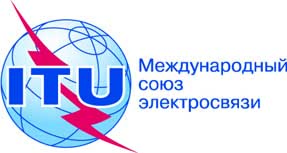 Пункт повестки дня: PL 1.3Документ C19/61-RПункт повестки дня: PL 1.320 мая 2019 годаПункт повестки дня: PL 1.3Оригинал: английскийЗаписка Генерального секретаряЗаписка Генерального секретаряВКЛАД ОТ албании, Австрии, АЗЕРБАЙДЖАНА, БЕЛЬГИИ, БОСНИИ И ГЕРЦЕГОВИНЫ, БОЛГАРИИ, ЧЕШСКОЙ РЕСПУБЛИКИ, ДАНИИ, ГРУЗИИ, ГЕРМАНИИ, ГРЕЦИИ, венгрии, италии, латвии, литвы, мальты, молдовы, нидерландов, норвегии, польши, румынии, российской федерации, словацкой республики, испании, швеции, швейцарии, украины, соединенного королевства и ватиканаВКЛАД ОТ албании, Австрии, АЗЕРБАЙДЖАНА, БЕЛЬГИИ, БОСНИИ И ГЕРЦЕГОВИНЫ, БОЛГАРИИ, ЧЕШСКОЙ РЕСПУБЛИКИ, ДАНИИ, ГРУЗИИ, ГЕРМАНИИ, ГРЕЦИИ, венгрии, италии, латвии, литвы, мальты, молдовы, нидерландов, норвегии, польши, румынии, российской федерации, словацкой республики, испании, швеции, швейцарии, украины, соединенного королевства и ватиканаПРЕДЛОЖЕНИЕ, касающееся темы следующей открытой консультации рабочей группы совета по вопросам международной государственной политики, касающимся интернетаПРЕДЛОЖЕНИЕ, касающееся темы следующей открытой консультации рабочей группы совета по вопросам международной государственной политики, касающимся интернета